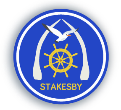 Stakesby Primary AcademyStakesby Primary AcademyStakesby Primary AcademyStakesby Primary AcademyStakesby Primary AcademyStakesby Primary AcademyCurriculum Overview MatrixCurriculum Overview MatrixCurriculum Overview Matrix2021 - 20222021 - 20222021 - 2022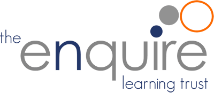 Autumn 1Autumn 1Autumn 2Autumn 2Autumn 2Autumn 2Spring 1Spring 1Spring 2Summer 1Summer 1Summer 1Summer 2Summer 2Summer 2RYear A – What was lifelike when my grandparents were little?    (Text: Owl Babies)Year B – Who was Florence Nightingale and why was her job important?Year A – What was lifelike when my grandparents were little?    (Text: Owl Babies)Year B – Who was Florence Nightingale and why was her job important?Year A – What food do people celebrate with and where does it come from?Year B – How do people celebrate?Year A – What food do people celebrate with and where does it come from?Year B – How do people celebrate?Year A – What food do people celebrate with and where does it come from?Year B – How do people celebrate?Year A – What food do people celebrate with and where does it come from?Year B – How do people celebrate?Year A – What are the differences between light and dark?Year A – What are the differences between light and dark?Year A – How has transport changed?Year B – What toys did my family used to play with?Year A – Patterns in nature/ PortraitsYear A – Patterns in nature/ PortraitsYear A – Patterns in nature/ PortraitsYear A – What lives at the beach?Year B – What animals are there and where do they live?Year A – What lives at the beach?Year B – What animals are there and where do they live?Year A – What lives at the beach?Year B – What animals are there and where do they live?RYear A – What was lifelike when my grandparents were little?    (Text: Owl Babies)Year B – Who was Florence Nightingale and why was her job important?Year A – What was lifelike when my grandparents were little?    (Text: Owl Babies)Year B – Who was Florence Nightingale and why was her job important?Year A – What food do people celebrate with and where does it come from?Year B – How do people celebrate?Year A – What food do people celebrate with and where does it come from?Year B – How do people celebrate?Year A – What food do people celebrate with and where does it come from?Year B – How do people celebrate?Year A – What food do people celebrate with and where does it come from?Year B – How do people celebrate?Year B – How does the weather change in spring?Year B – How does the weather change in spring?Year A – How has transport changed?Year B – What toys did my family used to play with?Year B – How are homes different?Year B – How are homes different?Year B – How are homes different?Year A – What lives at the beach?Year B – What animals are there and where do they live?Year A – What lives at the beach?Year B – What animals are there and where do they live?Year A – What lives at the beach?Year B – What animals are there and where do they live?1HISTORYHow have toys changed since my grandparents were little?HISTORYHow have toys changed since my grandparents were little?Year A - Who do we remember on Remembrance Day?Year B – Why do we celebrate Bonfire Night?Year A - Who do we remember on Remembrance Day?Year B – Why do we celebrate Bonfire Night?Year A - Who do we remember on Remembrance Day?Year B – Why do we celebrate Bonfire Night?REWhat is the same and different about Diwali and Christmas?GEOGRAPHYCan a Meerkat live at the North Pole?GEOGRAPHYCan a Meerkat live at the North Pole?HISTORYWhy did the Great Fire of London spread so quickly?REWhat does it mean to be a Hindu and how is it similar to Christianity?REWhat does it mean to be a Hindu and how is it similar to Christianity?REWhat does it mean to be a Hindu and how is it similar to Christianity?James Cook – a significant individual?James Cook – a significant individual?GEOGRAPHYWhere on Earth do we live and who lives with us?1DESIGN/TECHNOLOGYCan I make a toy that moves?Link to JK StarleyDESIGN/TECHNOLOGYCan I make a toy that moves?Link to JK StarleyYear A - Who do we remember on Remembrance Day?Year B – Why do we celebrate Bonfire Night?Year A - Who do we remember on Remembrance Day?Year B – Why do we celebrate Bonfire Night?Year A - Who do we remember on Remembrance Day?Year B – Why do we celebrate Bonfire Night?REWhat is the same and different about Diwali and Christmas?SCIENCEWhich material should the 3 Little Pigs have used?SCIENCEWhich material should the 3 Little Pigs have used?SCIENCE /GEOGRAPHYWhat does Stakesby look like in Spring?SCIENCEHow are animals different?SCIENCEHow are animals different?SCIENCEHow are animals different?James Cook – a significant individual?James Cook – a significant individual?SCIENCE /GEOGRAPHYWhat does Stakesby look like in Summer?1SCIENCEWhich plants and animals live at Stakesby?SCIENCEWhich plants and animals live at Stakesby?Year A - Who do we remember on Remembrance Day?Year B – Why do we celebrate Bonfire Night?Year A - Who do we remember on Remembrance Day?Year B – Why do we celebrate Bonfire Night?Year A - Who do we remember on Remembrance Day?Year B – Why do we celebrate Bonfire Night?SCIENCE /GEOGRAPHYWhat does Stakesby look like in Autumn?SCIENCE/GEOGRAPHYWhat does Stakesby look like in Winter?SCIENCE/GEOGRAPHYWhat does Stakesby look like in Winter?SCIENCE /GEOGRAPHYWhat does Stakesby look like in Spring?SCIENCEHow are animals different?SCIENCEHow are animals different?SCIENCEHow are animals different?James Cook – a significant individual?James Cook – a significant individual?SCIENCE /GEOGRAPHYWhat does Stakesby look like in Summer?1KNOWLEDGE OF ART & DESIGNJK StarleyKNOWLEDGE OF ART & DESIGNJK StarleyYear A - Who do we remember on Remembrance Day?Year B – Why do we celebrate Bonfire Night?Year A - Who do we remember on Remembrance Day?Year B – Why do we celebrate Bonfire Night?Year A - Who do we remember on Remembrance Day?Year B – Why do we celebrate Bonfire Night?KNOWLEDGE OF ART & DESIGNWhat is Abstract Art? Wassily KandinskyART SKILLSPrint with sponges, fruit and vegetables – onto paper and fabricART SKILLSPrint with sponges, fruit and vegetables – onto paper and fabricDESIGN/TECHNOLOGYCan I design and make a city building?ART SKILLSPrint patterns, looking specifically at different animals.ART SKILLSPrint patterns, looking specifically at different animals.ART SKILLSPrint patterns, looking specifically at different animals.James Cook – a significant individual?James Cook – a significant individual?KNOWLEDGE OF ART & DESIGNDesigner Henry Winstanley1ART SKILLSDraw or paint a portraitART SKILLSDraw or paint a portraitYear A - Who do we remember on Remembrance Day?Year B – Why do we celebrate Bonfire Night?Year A - Who do we remember on Remembrance Day?Year B – Why do we celebrate Bonfire Night?Year A - Who do we remember on Remembrance Day?Year B – Why do we celebrate Bonfire Night?ART SKILLSPaint moods with coloursART SKILLSPrint with sponges, fruit and vegetables – onto paper and fabricART SKILLSPrint with sponges, fruit and vegetables – onto paper and fabricDESIGN/TECHNOLOGYCan I design and make a city building?ART SKILLSPrint patterns, looking specifically at different animals.ART SKILLSPrint patterns, looking specifically at different animals.ART SKILLSPrint patterns, looking specifically at different animals.James Cook – a significant individual?James Cook – a significant individual?ART SKILLSDraw or paint a place or view- lighthouses1COMPUTING- e-safetyUsing the internet safelyCOMPUTING- e-safetyUsing the internet safelyCOMPUTING- Digital LiteracyUsing a computer/deviceTyping trainingCOMPUTING- Digital LiteracyUsing a computer/deviceTyping trainingCOMPUTING- Digital LiteracyUsing a computer/deviceTyping trainingCOMPUTING- Digital LiteracyUsing a computer/deviceTyping trainingCOMPUTING- e-safety & codingUsing the internet safelyCoding with BeebotsCOMPUTING- e-safety & codingUsing the internet safelyCoding with BeebotsCOMPUTING- Digital LiteracyBug huntersCOMPUTING- Digital LiteracyPotty paintersCOMPUTING- Digital LiteracyPotty paintersCOMPUTING- Digital LiteracyPotty paintersCOMPUTING- CodingScratch JnrCOMPUTING- CodingScratch JnrCOMPUTING- CodingScratch Jnr1LEARNING OUTSIDE THE CLASSROOMExplore the woodland environmentTeam buildingDiscover own capabilitiesLEARNING OUTSIDE THE CLASSROOMExplore the woodland environmentTeam buildingDiscover own capabilitiesLEARNING OUTSIDE THE CLASSROOMRespect natureDanger and risk takingAchievement and resilienceLEARNING OUTSIDE THE CLASSROOMRespect natureDanger and risk takingAchievement and resilienceLEARNING OUTSIDE THE CLASSROOMRespect natureDanger and risk takingAchievement and resilienceLEARNING OUTSIDE THE CLASSROOMRespect natureDanger and risk takingAchievement and resilienceLEARNING OUTSIDE THE CLASSROOMChanges in the seasonsRespect and care for the environmentDecay and hibernationLEARNING OUTSIDE THE CLASSROOMChanges in the seasonsRespect and care for the environmentDecay and hibernationLEARNING OUTSIDE THE CLASSROOMSigns of springLife cycles - frogs, insects, othersMini beasts in our environmentLEARNING OUTSIDE THE CLASSROOMDeveloping self-confidence Communication and problem-solving skillsBuild small structures – habitats and shelters for mini-beastsLEARNING OUTSIDE THE CLASSROOMDeveloping self-confidence Communication and problem-solving skillsBuild small structures – habitats and shelters for mini-beastsLEARNING OUTSIDE THE CLASSROOMDeveloping self-confidence Communication and problem-solving skillsBuild small structures – habitats and shelters for mini-beastsLEARNING OUTSIDE THE CLASSROOMBoundaries and rulesCommunicating with confidence - finding your voice, listening and negotiatingMini-beasts, animal sheltersLEARNING OUTSIDE THE CLASSROOMBoundaries and rulesCommunicating with confidence - finding your voice, listening and negotiatingMini-beasts, animal sheltersLEARNING OUTSIDE THE CLASSROOMBoundaries and rulesCommunicating with confidence - finding your voice, listening and negotiatingMini-beasts, animal shelters1PEPEPEPEPEPEPEPEPEPEPEPEPEPEPE2HISTORYWhat was life like in Whitby in 1953?HISTORYWhat was life like in Whitby in 1953?Year A: Why do we have Remembrance Day?Year B: What is special about Bonfire Night?REWhat is the same and different about Hanukah and Christmas?REWhat is the same and different about Hanukah and Christmas?REWhat is the same and different about Hanukah and Christmas?GEOGRAPHYWhat is the same and different about Hawaii and Whitby?GEOGRAPHYWhat is the same and different about Hawaii and Whitby?HISTORYWho was more significant – Rosa Parks or Nelson Mandela?REWhat does it mean to be Jewish and what is the same and different from Christianity?REWhat does it mean to be Jewish and what is the same and different from Christianity?What was Bram Stoker’s connection to Whitby?GEOGRAPHYWhat is the same and different about Whitby and Cape Cod?GEOGRAPHYWhat is the same and different about Whitby and Cape Cod?GEOGRAPHYWhat is the same and different about Whitby and Cape Cod?2HISTORYWhat was life like in Whitby in 1953?HISTORYWhat was life like in Whitby in 1953?Year A: Why do we have Remembrance Day?Year B: What is special about Bonfire Night?REWhat is the same and different about Hanukah and Christmas?REWhat is the same and different about Hanukah and Christmas?REWhat is the same and different about Hanukah and Christmas?SCIENCEWhy do we use different materials?Scientist: Alfred NobelSCIENCEWhy do we use different materials?Scientist: Alfred NobelSCIENCEWorking scientifically: Do plants need soil to grow?REWhat does it mean to be Jewish and what is the same and different from Christianity?REWhat does it mean to be Jewish and what is the same and different from Christianity?What was Bram Stoker’s connection to Whitby?GEOGRAPHYWhat is the same and different about Whitby and Cape Cod?GEOGRAPHYWhat is the same and different about Whitby and Cape Cod?GEOGRAPHYWhat is the same and different about Whitby and Cape Cod?2SCIENCEWhat do we need to grow up healthy?SCIENCEWhat do we need to grow up healthy?Year A: Why do we have Remembrance Day?Year B: What is special about Bonfire Night?SCIENCEScientist: Jane GoodallSCIENCEScientist: Jane GoodallSCIENCEScientist: Jane GoodallSCIENCEWhy do we use different materials?Scientist: Alfred NobelSCIENCEWhy do we use different materials?Scientist: Alfred NobelSCIENCEWorking scientifically: Do plants need soil to grow?SCIENCEWhat is a habitat and who lives there?SCIENCEWhat is a habitat and who lives there?What was Bram Stoker’s connection to Whitby?SCIENCEWhat do plants need to grow up healthy?SCIENCEWhat do plants need to grow up healthy?SCIENCEWhat do plants need to grow up healthy?2SCIENCEWhat do we need to grow up healthy?SCIENCEWhat do we need to grow up healthy?Year A: Why do we have Remembrance Day?Year B: What is special about Bonfire Night?KNOWLEDGE OF ART & DESIGNWhat is sculpture?KNOWLEDGE OF ART & DESIGNWhat is sculpture?KNOWLEDGE OF ART & DESIGNWhat is sculpture?KNOWLEDGE OF ART & DESIGNDesigner: William Morris KNOWLEDGE OF ART & DESIGNDesigner: William Morris DESIGN/TECHNOLOGY Can I make a bus that moves?KNOWLEDGE OF ART & DESIGNPrintingKNOWLEDGE OF ART & DESIGNPrintingWhat was Bram Stoker’s connection to Whitby?DESIGN/TECHNOLOGYCan I design and make a seasonal fruit dessert? DESIGN/TECHNOLOGYCan I design and make a seasonal fruit dessert? DESIGN/TECHNOLOGYCan I design and make a seasonal fruit dessert? 2ART SKILLSDraw or paint a portrait ART SKILLSDraw or paint a portrait Year A: Why do we have Remembrance Day?Year B: What is special about Bonfire Night?ART SKILLSSculpt with clay – including a potART SKILLSSculpt with clay – including a potART SKILLSSculpt with clay – including a potKNOWLEDGE OF ART & DESIGNDesigner: William Morris KNOWLEDGE OF ART & DESIGNDesigner: William Morris ART SKILLS   Textiles – Weave using threads and fabricsShweshwe fabricART SKILLS Create print of animal patternART SKILLS Create print of animal patternWhat was Bram Stoker’s connection to Whitby?ART SKILLSDraw or paint a place or viewWhitby LandmarksART SKILLSDraw or paint a place or viewWhitby LandmarksART SKILLSDraw or paint a place or viewWhitby Landmarks2COMPUTING- e-SafetyStaying safe on the internetJessie and friendsCOMPUTING- e-SafetyStaying safe on the internetJessie and friendsCOMPUTING- Digital LiteracyUsing searchTyping trainingCOMPUTING- Digital LiteracyUsing searchTyping trainingCOMPUTING- Digital LiteracyUsing searchTyping trainingCOMPUTING- Digital LiteracyUsing searchTyping trainingCOMPUTING- e-safetyAppropriate behaviour onlineCOMPUTING- e-safetyAppropriate behaviour onlineCOMPUTING- CodingScratch JnrFundamentalsCOMPUTING- Digital LiteracyTaking and using photosCOMPUTING- Digital LiteracyTaking and using photosCOMPUTING- Digital LiteracyTaking and using photosCOMPUTING -Digital LiteracyIntroduction to photo editingCOMPUTING -Digital LiteracyIntroduction to photo editingCOMPUTING -Digital LiteracyIntroduction to photo editing2LEARNING OUTSIDE THE CLASSROOMBuild confidence, explore freely and safelyMeet unfamiliar experiences, test comfort zonesLEARNING OUTSIDE THE CLASSROOMBuild confidence, explore freely and safelyMeet unfamiliar experiences, test comfort zonesLEARNING OUTSIDE THE CLASSROOMExperience changes in seasons, temperatureTree types, coniferous and deciduousWild art, print with nature, mould and createLEARNING OUTSIDE THE CLASSROOMExperience changes in seasons, temperatureTree types, coniferous and deciduousWild art, print with nature, mould and createLEARNING OUTSIDE THE CLASSROOMExperience changes in seasons, temperatureTree types, coniferous and deciduousWild art, print with nature, mould and createLEARNING OUTSIDE THE CLASSROOMExperience changes in seasons, temperatureTree types, coniferous and deciduousWild art, print with nature, mould and createLEARNING OUTSIDE THE CLASSROOMTeam building -unfamiliar boundaries, trusting yourself and othersLEARNING OUTSIDE THE CLASSROOMTeam building -unfamiliar boundaries, trusting yourself and othersLEARNING OUTSIDE THE CLASSROOM Developing independence, listening and communicating with others Building shelters and structuresLEARNING OUTSIDE THE CLASSROOMAnimals – Habitats and Life Cycles Birds, Hedgehogs, SquirrelsLEARNING OUTSIDE THE CLASSROOMAnimals – Habitats and Life Cycles Birds, Hedgehogs, SquirrelsLEARNING OUTSIDE THE CLASSROOMAnimals – Habitats and Life Cycles Birds, Hedgehogs, SquirrelsLEARNING OUTSIDE THE CLASSROOMCaring for the environment and nature.Construction using tarpaulins, knots and ropesLEARNING OUTSIDE THE CLASSROOMCaring for the environment and nature.Construction using tarpaulins, knots and ropesLEARNING OUTSIDE THE CLASSROOMCaring for the environment and nature.Construction using tarpaulins, knots and ropes2PEPEPEPEPEPEPEPEPEPEPEPEPEPEPE345CHISTORYWho lived in Britain 6000, 4000, and 2000 years ago?HISTORYWho lived in Britain 6000, 4000, and 2000 years ago?What is the significance behind the rhyme ‘Remember, remember the fifth of November?’What is the significance behind the rhyme ‘Remember, remember the fifth of November?’REWhat is the same and different about Vesak and Christmas?REWhat is the same and different about Vesak and Christmas?GEOGRAPHYWhat makes the Earth angry?GEOGRAPHYWhat makes the Earth angry?HISTORY'How did the Victorians shape today's world?'REWhat does it mean to be a Buddhist and what is the same and different from Christianity?REWhat does it mean to be a Buddhist and what is the same and different from Christianity?REWhat does it mean to be a Buddhist and what is the same and different from Christianity?What is the story of the Penny Hedge?What is the story of the Penny Hedge?GEOGRAPHYWhat’s the same and different about a holiday in Whitby and a holiday in Santorini?345CSCIENCECan you see the light?Scientist: Thomas EdisonSCIENCECan you see the light?Scientist: Thomas EdisonWhat is the significance behind the rhyme ‘Remember, remember the fifth of November?’What is the significance behind the rhyme ‘Remember, remember the fifth of November?’SCIENCEHow do Usain Bolt and Paula Radcliffe run so well?SCIENCEHow do Usain Bolt and Paula Radcliffe run so well?SCIENCEWhat can you learn from a rock?Scientist: Mary AnningSCIENCEWhat can you learn from a rock?Scientist: Mary AnningSCIENCEWhat attracts you to magnets?Scientist: Isaac NewtonREWhat does it mean to be a Buddhist and what is the same and different from Christianity?REWhat does it mean to be a Buddhist and what is the same and different from Christianity?REWhat does it mean to be a Buddhist and what is the same and different from Christianity?What is the story of the Penny Hedge?What is the story of the Penny Hedge?SCIENCEHow do bees give us apples?345CKNOWLEDGE OF ART AND DESIGNJonny IveKNOWLEDGE OF ART AND DESIGNJonny IveWhat is the significance behind the rhyme ‘Remember, remember the fifth of November?’What is the significance behind the rhyme ‘Remember, remember the fifth of November?’KNOWLEDGE OF ART & DESIGNPablo PicassoKNOWLEDGE OF ART & DESIGNPablo PicassoSCIENCEWhat can you learn from a rock?Scientist: Mary AnningSCIENCEWhat can you learn from a rock?Scientist: Mary AnningKNOWLEDGE OF ART & DESIGNPhotographer: Frank Meadow SutcliffeKNOWLEDGE OF ART & DESIGNArchitecture: Gal ViharaKNOWLEDGE OF ART & DESIGNArchitecture: Gal ViharaKNOWLEDGE OF ART & DESIGNArchitecture: Gal ViharaWhat is the story of the Penny Hedge?What is the story of the Penny Hedge?DESIGN/TECHNOLOGYCan I plan and make a healthy meal with a Greek influence? 345CART SKILLSDraw or paint a portraitART SKILLSDraw or paint a portraitWhat is the significance behind the rhyme ‘Remember, remember the fifth of November?’What is the significance behind the rhyme ‘Remember, remember the fifth of November?’ART SKILLSPainting – abstract athletes Colour mixing and different brushesART SKILLSPainting – abstract athletes Colour mixing and different brushesART SKILLS Ammonite prints using self-made blocks, more than one colour, via rolling, pressing and stampingART SKILLS Ammonite prints using self-made blocks, more than one colour, via rolling, pressing and stampingART SKILLSPhotography – editing imagesART SKILLSCan I sculpt a Buddhist symbol out of clay?ART SKILLSCan I sculpt a Buddhist symbol out of clay?ART SKILLSCan I sculpt a Buddhist symbol out of clay?What is the story of the Penny Hedge?What is the story of the Penny Hedge?ART SKILLS Draw or paint a place or viewSantorini scene345CCOMPUTING- e-safetyShare with careCOMPUTING- e-safetyShare with careCOMPUTING - Digital LiteracyUsing a digital deviceWord ProcessingPowerPointCOMPUTING - Digital LiteracyUsing a digital deviceWord ProcessingPowerPointCOMPUTING - Digital LiteracyUsing a digital deviceWord ProcessingPowerPointCOMPUTING - Digital LiteracyUsing a digital deviceWord ProcessingPowerPointCOMPUTING- Digital LiteracySocial media and evaluating search resultsCOMPUTING- Digital LiteracySocial media and evaluating search resultsCOMPUTING- CodingTynker algorithmsCOMPUTING- CodingLoops, debugging and eventsCOMPUTING- CodingLoops, debugging and eventsCOMPUTING- CodingLoops, debugging and eventsCOMPUTING- CodingIF statementsHTML app codingCOMPUTING- CodingIF statementsHTML app codingCOMPUTING- CodingIF statementsHTML app coding345CLEARNING OUTSIDE THE CLASSROOMStructures of a woodland incl tree identificationLEARNING OUTSIDE THE CLASSROOMStructures of a woodland incl tree identificationLEARNING OUTSIDE THE CLASSROOMWhat would you need to survive in the woods?Construct a shelter, flint and steel, food and waterMake a woodland feastLEARNING OUTSIDE THE CLASSROOMWhat would you need to survive in the woods?Construct a shelter, flint and steel, food and waterMake a woodland feastLEARNING OUTSIDE THE CLASSROOMWhat would you need to survive in the woods?Construct a shelter, flint and steel, food and waterMake a woodland feastLEARNING OUTSIDE THE CLASSROOMWhat would you need to survive in the woods?Construct a shelter, flint and steel, food and waterMake a woodland feastLEARNING OUTSIDE THE CLASSROOMSurvival- creating and managing fire safelyFire triangle, heat fuel, oxygenLEARNING OUTSIDE THE CLASSROOMSurvival- creating and managing fire safelyFire triangle, heat fuel, oxygenLEARNING OUTSIDE THE CLASSROOMRespect and care for the environmentWorking safely togetherLEARNING OUTSIDE THE CLASSROOMApply knowledge and skill to make a large construction, which is waterproof and will withstand varied weather conditionsLEARNING OUTSIDE THE CLASSROOMApply knowledge and skill to make a large construction, which is waterproof and will withstand varied weather conditionsLEARNING OUTSIDE THE CLASSROOMApply knowledge and skill to make a large construction, which is waterproof and will withstand varied weather conditionsLEARNING OUTSIDE THE CLASSROOMTeam building and communication through collaborative physical team challengesConstruct and use an assault courseLEARNING OUTSIDE THE CLASSROOMTeam building and communication through collaborative physical team challengesConstruct and use an assault courseLEARNING OUTSIDE THE CLASSROOMTeam building and communication through collaborative physical team challengesConstruct and use an assault course345CPEPEPEPEPEPEPEPEPEPEPEPEPEPEPE6HISTORYWere the Vikings vicious and why was Alfred so great?HISTORYWere the Vikings vicious and why was Alfred so great?Year B: Guy Fawkes – Terrorist or Freedom Fighter? Year B: Guy Fawkes – Terrorist or Freedom Fighter? REDo all Christians worship the same way?Include: Henry VIIIREDo all Christians worship the same way?Include: Henry VIIIGEOGRAPHYI’m a Year 6; get me out of here! GEOGRAPHYI’m a Year 6; get me out of here! HISTORYWhat happened to the Mayans?REWhat other religions are followed (incl none)REWhat other religions are followed (incl none)REWhat other religions are followed (incl none)How has Whitby Abbey changed over time?How has Whitby Abbey changed over time?GEOGRAPHY / HISTORYHow has slavery through the ages shaped the world today? Incl Wilberforce6HISTORYWere the Vikings vicious and why was Alfred so great?HISTORYWere the Vikings vicious and why was Alfred so great?Year B: Guy Fawkes – Terrorist or Freedom Fighter? Year B: Guy Fawkes – Terrorist or Freedom Fighter? SCIENCEHow can we see round corners?SCIENCEHow can we see round corners?SCIENCECan you set up an investigation into electrical circuits?SCIENCECan you set up an investigation into electrical circuits?SCIENCECould Spiderman really exist)?SCIENCEWhy your blood is like a river of life- and is it possible to pollute it?SCIENCEWhy your blood is like a river of life- and is it possible to pollute it?SCIENCEWhy your blood is like a river of life- and is it possible to pollute it?How has Whitby Abbey changed over time?How has Whitby Abbey changed over time?SCIENCEWorking scientifically: soluble and insoluble materials6SCIENCEPrecisely which organisms live on our planet (incl micro-organisms)?SCIENCEPrecisely which organisms live on our planet (incl micro-organisms)?Year B: Guy Fawkes – Terrorist or Freedom Fighter? Year B: Guy Fawkes – Terrorist or Freedom Fighter? SCIENCEHow can we see round corners?SCIENCEHow can we see round corners?DESIGN/TECHNOLOGYCan we make a game that includes an electrical circuit (and/or pneumatic, and/or mechanical element)DESIGN/TECHNOLOGYCan we make a game that includes an electrical circuit (and/or pneumatic, and/or mechanical element)KNOWLEDGE OF ART & DESIGNBurj Khalifa KNOWLEDGE OF ART & DESIGNWhat is Surrealism?Jean Arp and Salvador DaliKNOWLEDGE OF ART & DESIGNWhat is Surrealism?Jean Arp and Salvador DaliKNOWLEDGE OF ART & DESIGNWhat is Surrealism?Jean Arp and Salvador DaliHow has Whitby Abbey changed over time?How has Whitby Abbey changed over time?DESIGN/TECHNOLOGYCan we plan, prepare and cook for a Restaurant Evening?6SCIENCEPrecisely which organisms live on our planet (incl micro-organisms)?SCIENCEPrecisely which organisms live on our planet (incl micro-organisms)?Year B: Guy Fawkes – Terrorist or Freedom Fighter? Year B: Guy Fawkes – Terrorist or Freedom Fighter? KNOWLEDGE OF ART & DESIGN What is surrealism?Rene MargritteKNOWLEDGE OF ART & DESIGN What is surrealism?Rene MargritteDESIGN/TECHNOLOGYCan we make a game that includes an electrical circuit (and/or pneumatic, and/or mechanical element)DESIGN/TECHNOLOGYCan we make a game that includes an electrical circuit (and/or pneumatic, and/or mechanical element)KNOWLEDGE OF ART & DESIGNBurj Khalifa KNOWLEDGE OF ART & DESIGNWhat is Surrealism?Jean Arp and Salvador DaliKNOWLEDGE OF ART & DESIGNWhat is Surrealism?Jean Arp and Salvador DaliKNOWLEDGE OF ART & DESIGNWhat is Surrealism?Jean Arp and Salvador DaliHow has Whitby Abbey changed over time?How has Whitby Abbey changed over time?DESIGN/TECHNOLOGYCan we plan, prepare and cook for a Restaurant Evening?6ART SKILLSDraw or paint a portraitART SKILLSDraw or paint a portraitYear B: Guy Fawkes – Terrorist or Freedom Fighter? Year B: Guy Fawkes – Terrorist or Freedom Fighter? ART SKILLSSculpt with clay, including a figureART SKILLSSculpt with clay, including a figureART SKILLSSculpture: Burj Khalifa ART SKILLSSculpture: Burj Khalifa ART SKILLSUse a series of techniques to create a mixed media pieceART SKILLS Collage using different materialsART SKILLS Collage using different materialsART SKILLS Collage using different materialsHow has Whitby Abbey changed over time?How has Whitby Abbey changed over time?ART SKILLSDraw or paint a place of viewWhitby Abbey6COMPUTING-e-SafetyIt’s cool to be kindInterland’s Kind KingdomCOMPUTING-e-SafetyIt’s cool to be kindInterland’s Kind KingdomCOMPUTING- Digital Literacy3D modelling using Google SketchUpCOMPUTING- Digital Literacy3D modelling using Google SketchUpCOMPUTING- Digital Literacy3D modelling using Google SketchUpCOMPUTING- Digital Literacy3D modelling using Google SketchUpCOMPUTING- e- SafetyWhy is social media free?Fake news in real lifeCOMPUTING- e- SafetyWhy is social media free?Fake news in real lifeCOMPUTING- CodingUsing and coding with variablesUse of types and initialisation in code, parameters and problem-solving skillsCOMPUTING- Digital LiteracyChildnet video competitionCOMPUTING- Digital LiteracyChildnet video competitionCOMPUTING- Digital LiteracyChildnet video competitionCOMPUTING- CodingThe use of arrays in coding, visualise data and coding conceptsCOMPUTING- CodingThe use of arrays in coding, visualise data and coding conceptsCOMPUTING- CodingThe use of arrays in coding, visualise data and coding concepts6LEARNING OUTSIDE THE CLASSROOMWildlife research, Biodiversity and ecosystemsCreate mini woodland environmentLEARNING OUTSIDE THE CLASSROOMWildlife research, Biodiversity and ecosystemsCreate mini woodland environmentLEARNING OUTSIDE THE CLASSROOMUse natural resources to create and construct with a purposeFollow interests of childrenLEARNING OUTSIDE THE CLASSROOMUse natural resources to create and construct with a purposeFollow interests of childrenLEARNING OUTSIDE THE CLASSROOMUse natural resources to create and construct with a purposeFollow interests of childrenLEARNING OUTSIDE THE CLASSROOMUse natural resources to create and construct with a purposeFollow interests of childrenLEARNING OUTSIDE THE CLASSROOM Independently - Prepare a fire circle, use the Kelly kettle to make hot chocolate and toast marshmallowsLEARNING OUTSIDE THE CLASSROOM Independently - Prepare a fire circle, use the Kelly kettle to make hot chocolate and toast marshmallowsLEARNING OUTSIDE THE CLASSROOMIndependently - Prepare a fire circlePrepare food to cook, roast, fry and boilLEARNING OUTSIDE THE CLASSROOMIndependently - Use tools to whittle and lash to makeFollow children’s interestsLEARNING OUTSIDE THE CLASSROOMIndependently - Use tools to whittle and lash to makeFollow children’s interestsLEARNING OUTSIDE THE CLASSROOMIndependently - Use tools to whittle and lash to makeFollow children’s interestsLEARNING OUTSIDE THE CLASSROOMIndependently - experiment, communicate and collaborate effectively in groupsMake a song/rap/ build a stage and perform a small playLEARNING OUTSIDE THE CLASSROOMIndependently - experiment, communicate and collaborate effectively in groupsMake a song/rap/ build a stage and perform a small playLEARNING OUTSIDE THE CLASSROOMIndependently - experiment, communicate and collaborate effectively in groupsMake a song/rap/ build a stage and perform a small play6PEPEPEPEPEPEPEPEPEPEPEPEPEPEPE